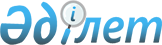 О внесении изменений в решение Жанибекского районного маслихата от 22 декабря 2011 года № 36-2 "О районном бюджете на 2012-2014 годы"
					
			Утративший силу
			
			
		
					Решение Жанибекского районного маслихата Западно-Казахстанской области от 16 апреля 2012 года № 3-2. Зарегистрировано Департаментом юстиции Западно-Казахстанской области 23 апреля 2012 года № 7-6-138. Утратило силу решением Жанибекского районного маслихата Западно-Казахстанской области от 30 января 2013 года № 10-7      Сноска. Утратило силу решением Жанибекского районного маслихата Западно-Казахстанской области от 30.01.2013 № 10-7.      В соответствии с Бюджетным кодексом Республики Казахстан от 4 декабря 2008 года, Законом Республики Казахстан "О местном государственном управлении и самоуправлении в Республике Казахстан" от 23 января 2001 года, решением Западно-Казахстанского областного маслихата от 4 апреля 2012 года № 2-3 "О внесений изменений и дополнений в решение Западно-Казахстанского областного маслихата от 6 декабря 2011 года № 36-1 "Об областном бюджете на 2012 – 2014 годы" (зарегистрированно в Реестре государственной регистрации нормативных правовых актов № 3075) районный маслихат РЕШИЛ:



      1. Внести в решение Жанибекского районного маслихата "О районном бюджете на 2012-2014 годы" от 22 декабря 2011 года № 36-2 (зарегистрированное в Реестре государственной регистрации нормативных правовых актов за № 7-6-135, опубликованное 10 февраля 2012 года,17 февраля 2012 года, 24 февраля 2012 года, 8 марта 2012 года, 17 марта 2012 года, 30 марта 2012 года, 6 апреля 2012 года в газете "Шұғыла" № 8, № 9, № 10, № 11-12, № 13-14, № 15, № 16 ) следующие изменения:



      1) в пункте 1:

      в подпункте 1):

      цифру "2 034 178" заменить цифрой "2 150 261";

      цифру "199 306 " заменить цифрой "199 307";

      цифру "1 770 " заменить цифрой "1 769";

      цифру "1 832 825 " заменить цифрой "1 948 908";

      в подпункте 2):

      цифру "2 032 042" заменить цифрой "2 160 597;.

      в подпункте 3):

      в строке "чистое бюджетное кредитование" цифру "46 113" заменить цифрой "51 286";

      в строке "бюджетные кредиты" цифру "46 113" заменить цифрой "51 286";

      в подпункте 4):

      в строке "сальдо по операциям с финансовыми активами" цифру "0" заменить цифрой "7 500";

      в строке "приобретение финансовых активов" цифру "0" заменить цифрой "7 500";

      в подпункте 5):

      цифру "-43 977" заменить цифрой "-69 122";

      в подпункте 6):

      в строке "финансирование дефицита (использование профицита) бюджета" цифру "43 977" заменить цифрой "69 122";

      в строке "поступление займов" цифру "46 113" заменить цифрой "50 967";

      в строке "используемые остатки бюджетных средств" цифру "0" заменить цифрой "20 291";



      2) в пункте 5:

      цифру "3 000" заменить цифрой "5 000";



      3) приложение 1 к указанному решению изложить в новой редакции согласно приложению к настоящему решению;



      2. Настоящее решение вводится в действие с 1 января 2012 года.      Председатель сессии              Е. А. Утебалиев

      Секретарь районного маслихата    Т. З. Кадимов

Приложение

к решению районного маслихата

от 16 апреля 2012 года № 3-2Приложение 1

к решению районного маслихата

от 24 декабря 2011 года № 36-2 Районный бюджет на 2012 годтыс. тенге
					© 2012. РГП на ПХВ «Институт законодательства и правовой информации Республики Казахстан» Министерства юстиции Республики Казахстан
				КатегорияКатегорияКатегорияКатегорияСуммаКлассКлассКлассСуммаПодклассПодклассСуммаНаименованиеСуммаІ. Доходы2 150 2611Налоговые поступления199 30701Подоходный налог79 1222Индивидуальный подоходный налог79 12203Социальный налог82 5771Социальный налог82 57704Налог на собственность35 2421Налог на имущество25 2913Земельный налог9104Налог на транспортные средства8 4665Единый земельный налог57505Внутренние налоги на товары, работы и услуги1 7492Акциз3123Поступления от использования природных и других ресурсов5954Сборы за ведение предпринимательской и профессиональной деятельности84208Обязательные платежи, взимаемые за совершение юридически значимых действии и (или) выдачу документов уполномоченными на то государственными органами или должностными лицами6171Государственная пошлина6172Неналоговые поступления1 76901Доходы от государственной собственности1235Доходы от аренды имущества, находящегося в государственной собственности12304Штрафы, пени, санкции, взыскания, налагаемые государственными учреждениями, финансируемыми из государственного бюджета, а также содержащимися и финансируемыми из бюджета (сметы расходов)

Национального Банка Республики Казахстан1 4101Штрафы, пени, санкции, взыскания, налагаемые государственными учреждениями, финансируемыми из государственного бюджета, а также содержащимися и финансируемыми из бюджета (сметы расходов) Национального Банка Республики Казахстан, за исключением поступлений от организаций нефтяного сектора1 41006Прочие неналоговые поступления2361Прочие неналоговые поступления2363Поступления от продажи основного капитала27703Продажа земли и нематериальных активов2771Продажа земли2774Поступления трансфертов1 948 90802Трансферты из вышестоящих органов государственного управления1 948 9082Трансферты из областного бюджета1 948 908Функциональная группаФункциональная группаФункциональная группаФункциональная группаСуммаАдминистратор бюджетных программАдминистратор бюджетных программАдминистратор бюджетных программСуммаПрограммаПрограммаСуммаНаименованиеСуммаІІ. Затраты2 160 59701Государственные услуги общего характера161 863112Аппарат маслихата района (города областного значения)11 552001Услуги по обеспечению деятельности маслихата района (города областного значения)11 552122Аппарат акима района (города областного значения)44 841001Услуги по обеспечению деятельности акима района (города областного значения)41 506003Капитальные расходы государственного органа3 335123Аппарат акима района в городе, города  районного значения, поселка, аула (села), аульного (сельского) округа91 971001Услуги по обеспечению деятельности акима района (города областного значения)91 971459Отдел экономики и финансов района (города областного значения)13 499001Услуги по реализации государственной политики в области исполнения бюджета района (города областного значения) и управления коммунальной собственностью района (города областного значения)13 099003Проведение оценки имущества в целях налогообложения40002Оборона3 504122Аппарат акима района (города областного значения)2 937005Мероприятия в рамках исполнения всеобщей воинской обязанности2 937007Мероприятия по профилактике и тушению степных пожаров районного (городского) масштаба, а также пожаров в населенных пунктах, в которых не созданы органы государственной противопожарной службы56704Образование1 374 748464Отдел образования района (города областного значения)138 501009Обеспечение деятельности организаций дошкольного воспитания и обучения137 526021Увеличение размера доплаты за квалификационную категорию учителям школ и воспитателям дошкольных организаций образования975123Аппарат акима района в городе, города районного значения, поселка, аула (села), аульного (сельского) округа267005Организация бесплатного подвоза учащихся до школы и обратно в аульной (сельской) местности267464Отдел образования района (города областного значения)952 123003Общеобразовательное обучение887 610006Дополнительное образование для детей48 010063Повышение оплаты труда учителям, прошедшим повышение квалификаций по учебным программам АОО "Назарбаев интеллектуальные школы" за счет трансфертов из республиканского бюджета882064Увеличение размера доплаты за квалификационную категорию учителям школ за счет трансфертов из республиканского бюджета15 621464Отдел образования района (города областного значения)283 857001Услуги по реализации государственной политики на местном уровне в области образования6 730005Приобретение и доставка учебников, учебно-методических комплексов для

государственных учреждений образования района (города областного значения)15 107007Проведение школьных олимпиад, внешкольных мероприятий и конкурсов районного (городского) масштаба759015Ежемесячные выплаты денежных средств опекунам (попечителям) на содержание ребенка сироты (детей-сирот), и ребенка (детей), оставшегося без попечения родителей4 548020Обеспечение оборудованием,программным обеспечением детей-инвалидов, обучающихся на дому3 700037Строительство и реконструкция объектов образования253 01306Социальная помощь и социальное обеспечение180 522451Отдел занятости и социальных программ района (города областного значения)162 450002Программа занятости51 295005Государственная адресная социальная помощь14 000006Жилищная помощь4 330007Социальная помощь отдельным категориям нуждающихся граждан по решениям местных представительных органов22 051010Материальное обеспечение детей-инвалидов, воспитывающихся и обучающихся на дому1 252014Оказание социальной помощи нуждающимся гражданам на дому15 272016Государственные пособия на детей до 18 лет43 000017Обеспечение нуждающихся инвалидов обязательными гигиеническими средствами и предоставление услуг специалистами жестового языка, индивидуальными помощниками в соответствии с индивидуальной программой реабилитации инвалида4 435023Обеспечение деятельности центров занятости6 815451Отдел занятости и социальных программ района (города областного значения)18 072001Услуги по реализации государственной политики на местном уровне в области обеспечения занятости и реализации социальных программ для населения16 201011Оплата услуг по зачислению, выплате и доставке пособий и других социальных выплат1 87107Жилищно-коммунальное хозяйство191 174458Отдел жилищно-коммунального хозяйства, пассажирского транспорта и автомобильных дорог района (города областного значения)1 400003Организация сохранения государственного жилищного фонда1 400466Отдел архитектуры, градостроительства и строительства района (города областного значения)140 207003Строительство жилья государственного коммунального жилищного фонда17 650004Развитие и обустройство инженерно-коммуникационной инфраструктуры10 500006Развития системы водоснабжения112 057123Аппарат акима района в городе, города районного значения, поселка, аула (села), аульного (сельского) округа3 892014Организация водоснабжения населенных пунктов3 892123Аппарат акима района в городе, города районного значения, поселка, аула (села), аульного (сельского) округа35 675008Освещение улиц населенных пунктов7 718009Обеспечение санитарии населенных пунктов4 497011Благоустройство и озеленение населенных пунктов23 460458Отдел жилищно-коммунального хозяйства, пассажирского транспорта и автомобильных дорог района (города областного значения)10 000018Благоустройство и озеленение населенных пунктов10 00008Культура, спорт, туризм и информационное пространство149 329457Отдел культуры, развития языков, физической культуры и спорта района

(города областного значения)125 693003Поддержка культурно-досуговой работы81 067009Проведение спортивных соревнований на районном (города областного значения) уровне1 005010Подготовка и участие членов сборных команд района (города областного значения) по различным видам спорта на областных спортивных

соревнованиях2 120006Функционирование районных (городских) библиотек41 501456Отдел внутренней политики района (города областного значения)7 850002Услуги по проведению государственной информационной политики через газеты и журналы7 850457Отдел культуры, развития языков, физической культуры и спорта района

(города областного значения)7 350001Услуги по реализации государственной политики на местном уровне в области культуры, развития языков, физической культуры и спорта7 350456Отдел внутренней политики района (города областного значения)8 436001Услуги по реализации государственной политики на местном уровне в области информации, укрепления государственности и формирования

социального оптимизма граждан7 436003Реализация региональных программ в сфере молодежной политики1 00010Сельское, водное, лесное, рыбное хозяйство, особо охраняемые природные

территории, охрана окружающей среды и животного мира, земельные отношения33 414459Отдел экономики и финансов района (города областного значения)7 019099Реализация мер социальной поддержки специалистов социальной сферы сельских населенных пунктов за счет целевого трансферта из республиканского бюджета7 019463Отдел земельных отношений района (города областного значения)6 165001Услуги по реализации государственной политики в области регулирования земельных отношений на территории района (города областного значения)6 165475Отдел предпринимательства, сельского хозяйства и ветеринарии района (города областного значения)20 230013Проведение противоэпизоотических мероприятий20 23011Промышленность, архитектурная, градостроительная и строительная деятельность8 440466Отдел архитектуры, градостроительства и строительства района (города областного значения)8 440001Услуги по реализации государственной политики в области регулирования земельных отношений на территории района (города областного значения)8 44012Транспорт и коммуникации22 585458Отдел жилищно-коммунального хозяйства, пассажирского транспорта и автомобильных дорог района (города областного значения)22 285023Обеспечение функционирования автомобильных дорог22 285123Аппарат акима района в городе, города районного значения, поселка, аула (села), аульного (сельского) округа300013Обеспечения функционирования автомобильных дорог в городах районного значения, поселках, аулах (селах), аульных (сельских) округах30013Прочие27 214123Аппарат акима района в городе, города районного значения, поселка, аула (села), аульного (сельского) округа2 195040Реализация мероприятий для решения вопросов обустройства аульных (сельских) округов в реализацию мер по содействию экономическому развитию регионов в рамках Программы "Развития регионов" за счет целевых трансфертов из республиканского бюджета2 195459Отдел экономики и финансов района (города областного значения)5 000012Резерв местного исполнительного органа района (города областного значения)5 000458Отдел жилищно-коммунального хозяйства, пассажирского транспорта и автомобильных дорог района (города областного значения)9 260001Услуги по реализации государственной политики на местном уровне в области

жилищно-коммунального хозяйства, пассажирского транспорта и автомобильных дорог9 260475Отдел предпринимательства, сельского хозяйства и ветеринарии района (города областного значения)10 759001Услуги по реализации государственной политики на местном уровне в области развития предпринимательства, промышленности, сельского хозяйства и ветеринарии10 75914Трансферты2459Отдел экономики и финансов района (города областного значения)2021Обслуживание долга местных исполнительных органов по выплате вознаграждений и иных платежей по займам из областного бюджета215Трансферты7 802459Отдел экономики и финансов района (города областного значения)7 802006Возврат неиспользованных (недоиспользованных) целевых трансфертов2 808020Целевые текущие трансферты в вышестоящие бюджеты в связи с изменением фонда оплаты труда в бюджетной сфере4 9943. Чистое бюджетное кредитование51 286Бюджетные кредиты51 28610Сельское, водное, лесное, рыбное хозяйство, особо охраняемые природные

территории, охрана окружающей среды и животного мира, земельные отношения51 286459Отдел экономики и финансов района (города областного значения)51 286018Бюджетные кредиты для реализации мер социальной поддержки специалистов социальной сферы сельских населенных пунктов51 2864. Сальдо по операциям с финансовыми активами4. Сальдо по операциям с финансовыми активами4. Сальдо по операциям с финансовыми активами4. Сальдо по операциям с финансовыми активами7 500Приобретение финансовых активовПриобретение финансовых активовПриобретение финансовых активовПриобретение финансовых активов7 500459Отдел экономики и финансов района (города областного значения)7 50014Формирования или увелечения уставного капитала юридических лиц7 5005. Дефицит (профицит) бюджета 5. Дефицит (профицит) бюджета 5. Дефицит (профицит) бюджета 5. Дефицит (профицит) бюджета -69 1226. Финансирование дефицита (использование профицита) бюджета 6. Финансирование дефицита (использование профицита) бюджета 6. Финансирование дефицита (использование профицита) бюджета 6. Финансирование дефицита (использование профицита) бюджета 69 1227Поступления займов50 96701Внутренние государственные займы50 9673Договоры займа50 96716Погашение займов2 136459Отдел экономики и финансов района (города областного значения)2 136005Погашение долга местного исполнительного органа перед вышестоящим бюджетом2 13608Используемые остатки бюджетных средств20 2911Остатки бюджетных средств20 291Свободные остатки бюджетных средств20 291Свободные остатки бюджетных средств20 291